Week-1 (1- р долоо хоног)Exercise1: Read and write “Lunch Munch” on your notebook. Page 69Lunch Munch уншаад дэвтэр дээрээ бичнэ үү. Хуудас 69Exercise2: Write the letters missed and memorize the words.Орхигдсон үсгүүдийг нөхөж бичээд үгээ цээжлээрэй.Week-2 (2-р долоо хоног)Exercise1: Match the pictures with the names. 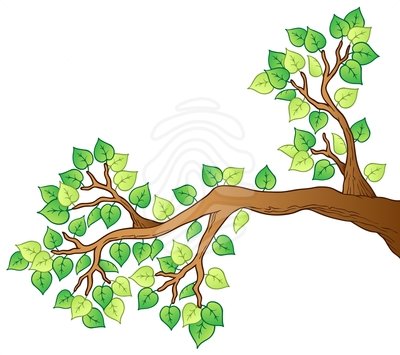 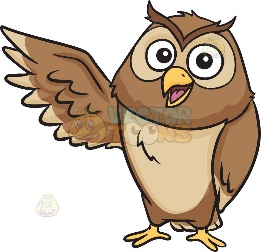 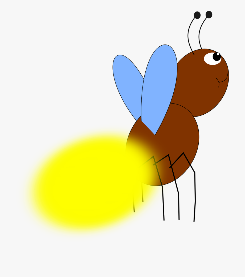 Exercise2: Let’s sing a song and have fun.  Sing a song with your parents. Доорх цахим хаягаар орж, дуугаа сонсоорой. Аав ээжтэйгээ хамт сонсоорой. You’ll be in my heart by Phil Collinshttps://www.youtube.com/watch?v=bxkRoAbJ0tcWeek-3 (3-р долоо хоног)Exercise1: Match the pictures with the names. 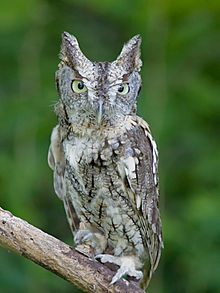 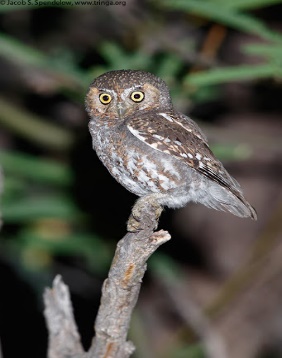 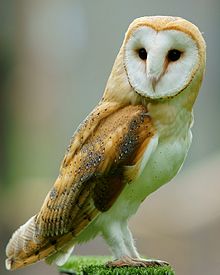 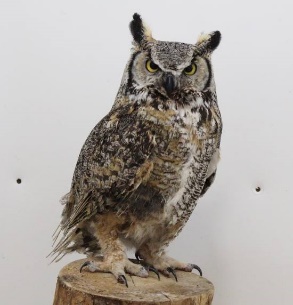 Exercise2:  Read “Sam’s song” page 71-93.Sam’s song өдөрт 3 хуудас уншиж, үлгэрээ дуусгаарай.Week-4 (4- р долоо хоног)Exercise1: Read “Snake’s Trip”. Page 99“Snake’s Trip” уншаарай. Exercise2: Imagine you are going to travel into the space with a spacecraft. What would you bring with you? Write at least 5 items that you need. Сансрын хөлөгт суугаад сансар руу аялах гэж байна гэж төсөөлөөрэй. Юу авч явах вэ? Авч явах 5 зүйлээ бичээрэй. Spacecraft- сансрын хөлөгSpace- cансар огторгуйItem- зүйл L…….NCHCR…….NCHS…….ILL…….EARN